Anmerkungen bei negativer Beurteilung der Diplomarbeit:Anleitung für das Ausfüllen des Beurteilungsrasters:Die Beurteilung basiert auf 3 Teilbereichen mit insgesamt 9 Kompetenzen (siehe 1. Spalte), die durch den Raster abgebildet werden. Jede Kompetenz wird durch einzelne Deskriptoren beschrieben. Aufgrund der Bewertung der einzelnen Deskriptoren ergibt sich eine Beurteilung der zugehörigen Kompetenz.Aus den Beurteilungen der 9 Kompetenzen ergibt sich die Gesamtnote, wobei die einzelnen Bereiche folgend gewichtet sind:Schriftliche Arbeit: 70%Präsentation: 20%Diskussion: 10% 
Wird die schriftliche Ausarbeitung negativ beurteilt, so ist die gesamte DA negativ.Der/Die betroffene Kandidat/in präsentiert trotzdem!Die Kandat/innen erfahren keine Teilnoten!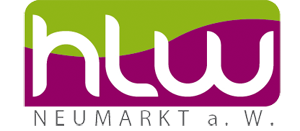 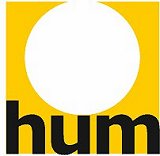 Höhere Lehranstalt für wirtschaftliche Berufe Neumarkt  -  503439Höhere Lehranstalt für wirtschaftliche Berufe Neumarkt  -  503439Höhere Lehranstalt für wirtschaftliche Berufe Neumarkt  -  503439Höhere Lehranstalt für wirtschaftliche Berufe Neumarkt  -  503439Höhere Lehranstalt für wirtschaftliche Berufe Neumarkt  -  503439Höhere Lehranstalt für wirtschaftliche Berufe Neumarkt  -  503439Höhere Lehranstalt für wirtschaftliche Berufe Neumarkt  -  503439Höhere Lehranstalt für wirtschaftliche Berufe Neumarkt  -  503439Höhere Lehranstalt für wirtschaftliche Berufe Neumarkt  -  503439Haupttermin 20../ Haupttermin 20../ Haupttermin 20../ Haupttermin 20../ Haupttermin 20../ Haupttermin 20../ Haupttermin 20../ Haupttermin 20../ Haupttermin 20../ DiplomarbeitDiplomarbeitDiplomarbeitDiplomarbeitDiplomarbeitDiplomarbeitDiplomarbeitDiplomarbeitDiplomarbeitPrüfer/innen: Kandidat/in:Klasse: Datum ( Präsentationstermin ):Prüfer/innen: Kandidat/in:Klasse: Datum ( Präsentationstermin ):Prüfer/innen: Kandidat/in:Klasse: Datum ( Präsentationstermin ):Prüfer/innen: Kandidat/in:Klasse: Datum ( Präsentationstermin ):Prüfer/innen: Kandidat/in:Klasse: Datum ( Präsentationstermin ):Prüfer/innen: Kandidat/in:Klasse: Datum ( Präsentationstermin ):Prüfer/innen: Kandidat/in:Klasse: Datum ( Präsentationstermin ):Prüfer/innen: Kandidat/in:Klasse: Datum ( Präsentationstermin ):Prüfer/innen: Kandidat/in:Klasse: Datum ( Präsentationstermin ): Schriftliche Arbeit (70%) Schriftliche Arbeit (70%) Schriftliche Arbeit (70%) Schriftliche Arbeit (70%) Schriftliche Arbeit (70%)Der Kandidat/Die Kandidatin …Der Kandidat/Die Kandidatin …Der Kandidat/Die Kandidatin …112233455 Selbst-
kompetenz1bringt sich konstruktiv in die Themenfindung bzw. Formulierung der Problemstellung einbringt sich konstruktiv in die Themenfindung bzw. Formulierung der Problemstellung einbringt sich konstruktiv in die Themenfindung bzw. Formulierung der Problemstellung ein Selbst-
kompetenz2hält sich an Vereinbarungen und Terminehält sich an Vereinbarungen und Terminehält sich an Vereinbarungen und Termine Selbst-
kompetenz3setzt die Rückmeldungen des Betreuers/der Betreuerin  im Prozess/in der Arbeit umsetzt die Rückmeldungen des Betreuers/der Betreuerin  im Prozess/in der Arbeit umsetzt die Rückmeldungen des Betreuers/der Betreuerin  im Prozess/in der Arbeit um Selbst-
kompetenz4wählt passende Methode/n zur Bearbeitung der Problemstellungwählt passende Methode/n zur Bearbeitung der Problemstellungwählt passende Methode/n zur Bearbeitung der Problemstellung Selbst-
kompetenz5dokumentiert den Prozessdokumentiert den Prozessdokumentiert den Prozess Selbst-
kompetenz6gibt die fertige Arbeit termingerecht, vollständig und korrekturgelesen abgibt die fertige Arbeit termingerecht, vollständig und korrekturgelesen abgibt die fertige Arbeit termingerecht, vollständig und korrekturgelesen abInhaltliche
Kompetenz1gliedert die Arbeit logisch gliedert die Arbeit logisch gliedert die Arbeit logisch Inhaltliche
Kompetenz2löst die Problemstellung der Diplomarbeit und gibt eine klare Antwortlöst die Problemstellung der Diplomarbeit und gibt eine klare Antwortlöst die Problemstellung der Diplomarbeit und gibt eine klare AntwortInhaltliche
Kompetenz3formuliert Inhalte der Diplomarbeit eigenständigformuliert Inhalte der Diplomarbeit eigenständigformuliert Inhalte der Diplomarbeit eigenständigInhaltliche
Kompetenz4setzt Abbildungen zielführend ein setzt Abbildungen zielführend ein setzt Abbildungen zielführend ein Inhaltliche
Kompetenz5verfasst die Abstracts ( Deutsch und eine Fremdsprache) sprachlich richtig u. nachvollziehbarverfasst die Abstracts ( Deutsch und eine Fremdsprache) sprachlich richtig u. nachvollziehbarverfasst die Abstracts ( Deutsch und eine Fremdsprache) sprachlich richtig u. nachvollziehbarInformations-kompetenz 1wählt Quellen und Datenmaterial entsprechend ihrer Relevanz für das Thema auswählt Quellen und Datenmaterial entsprechend ihrer Relevanz für das Thema auswählt Quellen und Datenmaterial entsprechend ihrer Relevanz für das Thema ausInformations-kompetenz 2wertet Quellen und Abbildungen ihrem Sinn entsprechend auswertet Quellen und Abbildungen ihrem Sinn entsprechend auswertet Quellen und Abbildungen ihrem Sinn entsprechend ausSprachliche
Kompetenz1verwendet Ausdruck und Wortwahl entsprechend dem Bildungsniveau des 5. Jahrgangsverwendet Ausdruck und Wortwahl entsprechend dem Bildungsniveau des 5. Jahrgangsverwendet Ausdruck und Wortwahl entsprechend dem Bildungsniveau des 5. JahrgangsSprachliche
Kompetenz2beherrscht die Grundprinzipien der Orthographie und Grammatikbeherrscht die Grundprinzipien der Orthographie und Grammatikbeherrscht die Grundprinzipien der Orthographie und GrammatikGestaltungs-kompetenz1gestaltet das Layout entsprechend den Vorgabengestaltet das Layout entsprechend den Vorgabengestaltet das Layout entsprechend den VorgabenGestaltungs-kompetenz2zitiert einheitlich entsprechend der Vorgabenzitiert einheitlich entsprechend der Vorgabenzitiert einheitlich entsprechend der VorgabenGestaltungs-kompetenz3erfüllt die Anforderungen hinsichtlich formaler Vollständigkeit erfüllt die Anforderungen hinsichtlich formaler Vollständigkeit erfüllt die Anforderungen hinsichtlich formaler Vollständigkeit Gestaltungs-kompetenz4erstellt Datenmaterial aussagekräftig (z.B: Grafiken)erstellt Datenmaterial aussagekräftig (z.B: Grafiken)erstellt Datenmaterial aussagekräftig (z.B: Grafiken)Der Kandidat/Die Kandidatin …Der Kandidat/Die Kandidatin …Der Kandidat/Die Kandidatin …112233455Projekt-
management-kompetenz1koordiniert sich mit den Teammitgliedernkoordiniert sich mit den Teammitgliedernkoordiniert sich mit den TeammitgliedernProjekt-
management-kompetenz2kommuniziert zielorientiert mit dem Auftraggeber/der Auftraggeberinkommuniziert zielorientiert mit dem Auftraggeber/der Auftraggeberinkommuniziert zielorientiert mit dem Auftraggeber/der AuftraggeberinProjekt-
management-kompetenz3setzt den geplanten Projektablauf in die entsprechenden Tools korrekt umsetzt den geplanten Projektablauf in die entsprechenden Tools korrekt umsetzt den geplanten Projektablauf in die entsprechenden Tools korrekt umProjekt-
management-kompetenz4erfüllt die Projektziele laut Projektauftragerfüllt die Projektziele laut Projektauftragerfüllt die Projektziele laut ProjektauftragPräsentation (20%)Präsentation (20%)Präsentation (20%)Präsentation (20%)Präsentation (20%)Präsentation (20%)Der Kandidat/Die Kandidatin …Der Kandidat/Die Kandidatin …Der Kandidat/Die Kandidatin …112234555Strukturelle und
inhaltliche
Kompetenz11gliedert Präsentation logisch u. nachvollziehbargliedert Präsentation logisch u. nachvollziehbargliedert Präsentation logisch u. nachvollziehbarStrukturelle und
inhaltliche
Kompetenz22hält sich an den vorgegebenen Zeitrahmenhält sich an den vorgegebenen Zeitrahmenhält sich an den vorgegebenen ZeitrahmenStrukturelle und
inhaltliche
Kompetenz33verwendet Fachvokabular verwendet Fachvokabular verwendet Fachvokabular Strukturelle und
inhaltliche
Kompetenz44gestaltet die Präsentation ergebnisorientiertgestaltet die Präsentation ergebnisorientiertgestaltet die Präsentation ergebnisorientiertAusdrucks-fähigkeit
und
Medien-
kompetenz11wählt passendes Präsentationsmaterial wählt passendes Präsentationsmaterial wählt passendes Präsentationsmaterial Ausdrucks-fähigkeit
und
Medien-
kompetenz22gestaltet die Präsentation kreativ und adressatenbezogengestaltet die Präsentation kreativ und adressatenbezogengestaltet die Präsentation kreativ und adressatenbezogenAusdrucks-fähigkeit
und
Medien-
kompetenz33geht kompetent mit den eingesetzten Medien umgeht kompetent mit den eingesetzten Medien umgeht kompetent mit den eingesetzten Medien umAusdrucks-fähigkeit
und
Medien-
kompetenz44verwendet die Standardsprache verwendet die Standardsprache verwendet die Standardsprache Ausdrucks-fähigkeit
und
Medien-
kompetenz55spricht frei; Sprechtempo, Lautstärke, Modulation, Blickkontakt, Körpersprache sowie Mimik und Gestik dienen dem Verständnisspricht frei; Sprechtempo, Lautstärke, Modulation, Blickkontakt, Körpersprache sowie Mimik und Gestik dienen dem Verständnisspricht frei; Sprechtempo, Lautstärke, Modulation, Blickkontakt, Körpersprache sowie Mimik und Gestik dienen dem VerständnisAusdrucks-fähigkeit
und
Medien-
kompetenz66visualisiert die Inhalte frei von orthografischen und grammatikalischen Fehlernvisualisiert die Inhalte frei von orthografischen und grammatikalischen Fehlernvisualisiert die Inhalte frei von orthografischen und grammatikalischen FehlernDiskussion (10%)Diskussion (10%)Diskussion (10%)Diskussion (10%)Diskussion (10%)Diskussion (10%)Der Kandidat/Die Kandidatin …Der Kandidat/Die Kandidatin …Der Kandidat/Die Kandidatin …112234555Diskurs-fähigkeit11beantwortet Fragen im Rahmen der Diskussion richtigbeantwortet Fragen im Rahmen der Diskussion richtigbeantwortet Fragen im Rahmen der Diskussion richtigDiskurs-fähigkeit22argumentiert im Rahmen d. Diskussion schlüssigargumentiert im Rahmen d. Diskussion schlüssigargumentiert im Rahmen d. Diskussion schlüssigGesamtbeurteilung der DiplomarbeitGesamtbeurteilung der DiplomarbeitGesamtbeurteilung der DiplomarbeitGesamtbeurteilung der DiplomarbeitGesamtbeurteilung der DiplomarbeitGesamtbeurteilung der Diplomarbeit112234555Schriftliche 
Arbeit70%11SelbstkompetenzSelbstkompetenzSelbstkompetenzSchriftliche 
Arbeit70%22Inhaltliche KompetenzInhaltliche KompetenzInhaltliche KompetenzSchriftliche 
Arbeit70%33InformationskompetenzInformationskompetenzInformationskompetenzSchriftliche 
Arbeit70%44Sprachliche KompetenzSprachliche KompetenzSprachliche KompetenzSchriftliche 
Arbeit70%55GestaltungskompetenzGestaltungskompetenzGestaltungskompetenzSchriftliche 
Arbeit70%66Projektmanagement-KompetenzProjektmanagement-KompetenzProjektmanagement-KompetenzNote schriftliche Arbeit:Note schriftliche Arbeit:Note schriftliche Arbeit:Note schriftliche Arbeit:Note schriftliche Arbeit:Note schriftliche Arbeit:Note schriftliche Arbeit:Note schriftliche Arbeit:Note schriftliche Arbeit:Note schriftliche Arbeit:Note schriftliche Arbeit:Note schriftliche Arbeit:Note schriftliche Arbeit:Note schriftliche Arbeit:Note schriftliche Arbeit:Präsentation 20%77Strukturelle und inhaltliche KompetenzStrukturelle und inhaltliche KompetenzStrukturelle und inhaltliche KompetenzPräsentation 20%88Ausdrucksfähigkeit und MedienkompetenzAusdrucksfähigkeit und MedienkompetenzAusdrucksfähigkeit und MedienkompetenzDiskussion 10%99DiskursfähigkeitDiskursfähigkeitDiskursfähigkeitNote Gesamtarbeit:Note Gesamtarbeit:Note Gesamtarbeit:Note Gesamtarbeit:Note Gesamtarbeit:Note Gesamtarbeit:Note Gesamtarbeit:Note Gesamtarbeit:Note Gesamtarbeit:Note Gesamtarbeit:Note Gesamtarbeit:Note Gesamtarbeit:Note Gesamtarbeit:Note Gesamtarbeit:Note Gesamtarbeit: